     SĒDES           Rēzeknē2017.gada 17.augustā                                                                                                               Nr.20Sēde sasaukta plkst.10.00Sēde atklāta plkst.10.00Sēdi vada Rēzeknes novada domes priekšsēdētājs Monvīds ŠvarcsProtokolē Rēzeknes novada pašvaldības Juridiskās un lietvedības nodaļas vadītājas p.i. Iveta LadnāPiedalās Rēzeknes novada domes deputāti: Regīna Baranova, Vasīlijs Bašmakovs, Vilis Deksnis, Igors Kolosovs, Anita Ludborža, Zigfrīds Lukaševičs, Pāvels Melnis, Elvīra Pizāne, Guntis Rasims, Pēteris Stanka, Viktors Ščerbakovs, Staņislavs Šķesters, Monvīds Švarcs, Ērika Teirumnieka, Frīdis Zenčenko, Normunds ZušsRēzeknes novada pašvaldības izpilddirektors Jānis TroškaRēzeknes novada pašvaldības Finanšu un grāmatvedības nodaļas vadītāja Silvija AnčikovskaRēzeknes novada pašvaldības Juridiskās un lietvedības nodaļas juriste Sandra FrančenkoRēzeknes novada pašvaldības Zemes pārvaldības dienesta vecākā zemes lietu speciāliste Marta Vizule Rēzeknes novada pašvaldības Zemes pārvaldības dienesta vadītājs Juris ZvīdriņšRēzeknes novada pašvaldības Zemes pārvaldības dienesta nodokļu administratore Indra KroičeRēzeknes novada pašvaldības Sociālā dienesta vadītāja Silvija StrankaleLaikraksta „Rēzeknes Vēstis” žurnāliste Aleksandra ElksneNepiedalās: Rēzeknes novada domes deputāts: A.Buharins -  pamatdarbā Darba kārtībā:Par Rēzeknes novada pašvaldības 2017.gada 17.augusta noteikumu Nr.27 “Kārtība, kādā notiek nekustamā īpašuma nodokļa aprēķināšana, uzskaite, administrēšana un parāda piedziņa Rēzeknes novada pašvaldībā” apstiprināšanu Par grozījumu nekustamā īpašuma “Jaunupju” daļas iegūšanai pašvaldības īpašumā Atlīdzības noteikšanas komisijas sastāvā Par nekustamā īpašuma Pils ielā 8, Lūznavā, Lūznavas pagastā, telpu nomu sabiedriskās ēdināšanas pakalpojuma sniegšanai izsoli Par Rēzeknes novada pašvaldības nekustamā īpašuma „Muzejs” ar kadastra numuru 7880 004 0312 izsoles atzīšanu par nenotikušu un pārdošanu atkārtotā mutiskā izsolē ar augšupejošu soli Par nekustamā īpašuma „Tautas nams” ar kadastra Nr.7880 004 0314 izsoles rezultātu apstiprināšanu Par nekustamā īpašuma “Nosaukums”, Ilzeskalna pagastā, nodošanu atsavināšanai J. Č.Par nekustamā īpašuma “Nosaukums”, Kantinieku pagastā, nodošanu atsavināšanai N. K. Par nekustamā īpašuma “Nosaukums”, Sakstagala pagastā, nodošanu atsavināšanai I. K. Par dzīvokļa īpašuma „Nosaukums”, Čornajas pagastā, nosacītās cenas apstiprināšanu Par samaksas samazināšanu V. G. par īpašumā piešķirto zemi Sakstagala pagastā Par pašvaldībai piekritīgās zemes vienības ar kadastra apzīmējumu 7862 002 0316 sadali Kaunatas pagastā Par zemes vienības ar kadastra apzīmējumu (..) sadali Mākoņkalna pagastā Par zemes ierīcības projekta apstiprināšanu nekustamajam īpašumam „Pļaviņas” Rikavas pagastā Par grozījumiem Rēzeknes novada domes 2016.gada 7.aprīļa lēmumā „Par zemes ierīcības projekta apstiprināšanu O. K. nekustamajam īpašumam “Nosaukums” Sakstagala pagastā” Par dzīvojamās telpas īres līguma pārslēgšanu Par sociālā dzīvokļa izīrēšanu D. B. Stružānu pagastā Par sociālā dzīvokļa izīrēšanu A. K. Stružānu pagastā Par sociālā dzīvokļa izīrēšanu I. M. Stružānu pagastā Par sociālā dzīvokļa izīrēšanu I. S. Stružānu pagastā Par sociālā dzīvokļa izīrēšanu V. S. Stružānu pagastā Par sociālo dzīvokļu īres līgumu atjaunošanu Par personu izslēgšanu no Rēzeknes novada pašvaldības pirmās kārtas palīdzības reģistra Par aizņēmuma ņemšanu Nautrēnu pagasta PII “Vālodzīte” (6876 006 0160 006) siltināšanas darbiem Par grozījumiem Rēzeknes novada domes 2015.gada 19.novembra lēmumā “Par atbalstu pašvaldības SIA “Maltas dzīvokļu-komunālās saimniecības uzņēmums” projektam “Ūdenssaimniecības attīstība Maltā III kārta”” Par izsludinātās Rēzeknes novada domes sēdes darba kārtības apstiprināšanu(Ziņo M.Švarcs)Izskatījusi Rēzeknes novada domes priekšsēdētāja Monvīda Švarca priekšlikumu par izsludinātās Rēzeknes novada domes sēdes darba kārtības apstiprināšanu, pamatojoties uz likuma “Par pašvaldībām” 29., 31.pantu un 32.panta pirmo daļu, Rēzeknes novada dome, balsojot “par” – 16 (Regīna Baranova, Vasīlijs Bašmakovs, Vilis Deksnis, Igors Kolosovs, Anita Ludborža, Zigfrīds Lukaševičs, Pāvels Melnis, Elvīra Pizāne, Guntis Rasims, Pēteris Stanka, Viktors Ščerbakovs, Staņislavs Šķesters, Monvīds Švarcs, Ērika Teirumnieka, Frīdis Zenčenko, Normunds Zušs), “pret” - nav, “atturas” – nav, nolemj:apstiprināt izsludināto Rēzeknes novada domes 2017.gada 17.augusta sēdes darba kārtību (1.–24.jautājums).Domes sēdē apstiprināšanai iesniegtie lēmumu projekti§Par Rēzeknes novada pašvaldības 2017.gada 17.augusta noteikumu Nr.27 “Kārtība, kādā notiek nekustamā īpašuma nodokļa aprēķināšana, uzskaite, administrēšana un parāda piedziņa Rēzeknes novada pašvaldībā” apstiprināšanu (Ziņo J.Zvīdriņš)Pamatojoties uz likuma “Par pašvaldībām” 41.panta pirmās daļas 2.punktu, likuma “Par nodokļiem un nodevām” 1.panta 5.punktu, 2.pantu, 9.pantu, 18.panta pirmās daļas 3., 5., 6. un 11.punktiem, likuma “Par nekustamā īpašuma nodokli” 4.pantu, 6.pantu, 8.pantu, 9.panta otro daļu, Rēzeknes novada pašvaldības 2012.gada 20.septembra saistošajiem noteikumiem Nr.88 „Par nekustamā īpašuma nodokļa maksāšanas paziņojumu piespiedu izpildes termiņu Rēzeknes novadā”, ņemot vērā Valsts kontroles revīzijas ziņojumu “Vai Rēzeknes novada pašvaldības administratīvai resurss tās funkciju īstenošanai tiek izlietots produktīvi un ekonomiski?” un Rēzeknes novada pašvaldības ziņošanas par ieteikumu ieviešanas laika grafiku, ņemot vērā Finanšu pastāvīgās komitejas 2017.gada 10.augusta priekšlikumu, Rēzeknes novada dome, balsojot “par” – 16 (Regīna Baranova, Vasīlijs Bašmakovs, Vilis Deksnis, Igors Kolosovs, Anita Ludborža, Zigfrīds Lukaševičs, Pāvels Melnis, Elvīra Pizāne, Guntis Rasims, Pēteris Stanka, Viktors Ščerbakovs, Staņislavs Šķesters, Monvīds Švarcs, Ērika Teirumnieka, Frīdis Zenčenko, Normunds Zušs), “pret” - nav, “atturas” – nav, nolemj:apstiprināt Rēzeknes novada pašvaldības 2017.gada 17.augusta noteikumus Nr.27 “Kārtība, kādā notiek nekustamā īpašuma nodokļa aprēķināšana, uzskaite, administrēšana un parāda piedziņa Rēzeknes novada pašvaldībā” (noteikumi pievienoti).Noteikt, ka noteikumi stājas spēkā 2017.gada 18.augustā.Uzdot Attīstības plānošanas nodaļai nodrošināt noteikumu publicēšanu Rēzeknes novada pašvaldības mājaslapā.§Par grozījumu nekustamā īpašuma “Jaunupju” daļas iegūšanai pašvaldības īpašumā Atlīdzības noteikšanas komisijas sastāvā (Ziņo I.Ladnā)Pamatojoties uz likuma „Par pašvaldībām” 41.panta pirmās daļas 4.punktu, Ministru kabineta 2011.gada 15.marta noteikumu Nr.204 “Kārtība, kādā nosaka taisnīgu atlīdzību par sabiedrības vajadzībām atsavināmo nekustamo īpašumu” 3.punktu un 6.punktu, ņemot vērā Rēzeknes novada domes 2016.gada 3.novembra lēmumu “Par nekustamā īpašuma “Jaunupju” daļas atsavināšanu sabiedrības vajadzībām labprātīgi un atlīdzības noteikšanas komisijas izveidošanu” un Finanšu pastāvīgās komitejas 2017.gada 10.augusta priekšlikumu, Rēzeknes novada dome, balsojot “par” – 16 (Regīna Baranova, Vasīlijs Bašmakovs, Vilis Deksnis, Igors Kolosovs, Anita Ludborža, Zigfrīds Lukaševičs, Pāvels Melnis, Elvīra Pizāne, Guntis Rasims, Pēteris Stanka, Viktors Ščerbakovs, Staņislavs Šķesters, Monvīds Švarcs, Ērika Teirumnieka, Frīdis Zenčenko, Normunds Zušs), “pret” - nav, “atturas” – nav, nolemj:izdarīt grozījumu nekustamā īpašuma “Jaunupju” daļas iegūšanai pašvaldības īpašumā Atlīdzības noteikšanas komisijas, turpmāk tekstā – komisija, sastāvā, kas apstiprināta ar Rēzeknes novada domes 2016.gada 3.novembra lēmuma “Par nekustamā īpašuma “Jaunupju” daļas atsavināšanu sabiedrības vajadzībām labprātīgi un atlīdzības noteikšanas komisijas izveidošanu” (protokols Nr.25, 6.§) 3.punktu, izslēdzot no komisijas sastāva Oskaru Vasiļjevu un iekļaujot komisijas sastāvā Ivetu Ladno, Juridiskās un lietvedības nodaļas juristi.§Par nekustamā īpašuma Pils ielā 8, Lūznavā, Lūznavas pagastā, telpu nomu sabiedriskās ēdināšanas pakalpojuma sniegšanai izsoli (Ziņo S.Frančenko)Pamatojoties uz likuma „Par pašvaldībām” 14.panta otrās daļas 3.punktu, 27.panta pirmās daļas 27.punktu, likuma „Par valsts un pašvaldības finanšu līdzekļu un mantas izšķērdēšanas novēršanu” 6.1pantu, Ministru kabineta 2010.gada 8.jūnija noteikumu Nr.515 „Noteikumi par valsts un pašvaldību mantas iznomāšanas kārtību, nomas maksas noteikšanas metodiku un nomas līguma tipveida nosacījumiem” 7.punktu, 11.punktu, 12.punktu, 14.punktu, 22.punktu un 34.punktu, ņemot vērā Finanšu pastāvīgās komitejas 2017.gada 10.augusta priekšlikumu, Rēzeknes novada dome, balsojot “par” – 16 (Regīna Baranova, Vasīlijs Bašmakovs, Vilis Deksnis, Igors Kolosovs, Anita Ludborža, Zigfrīds Lukaševičs, Pāvels Melnis, Elvīra Pizāne, Guntis Rasims, Pēteris Stanka, Viktors Ščerbakovs, Staņislavs Šķesters, Monvīds Švarcs, Ērika Teirumnieka, Frīdis Zenčenko, Normunds Zušs), “pret” - nav, “atturas” – nav, nolemj:nodot nomā Rēzeknes novada pašvaldībai piederošo nekustamā īpašuma Pils ielā 8, Lūznavā, Lūznavas pagastā, pagrabtelpas 66,9 m2 kopplatībā ar kadastra apzīmējumu 7868 002 0069 001 sabiedriskās ēdināšanas pakalpojuma sniegšanai, rīkojot nekustamā īpašuma nomas tiesību izsoli.Izveidot komisiju izsoles procedūras veikšanai šādā sastāvā:komisijas priekšsēdētājs -	Vladimirs Špeļs, Rēzeknes novada pašvaldības Lūznavas pagasta pārvaldes vadītājs;komisijas locekļi: 	Iveta Balčūne, Rēzeknes novada pašvaldības Lūznavas muižas kompleksa pārvaldniece;Gatis Pučka, Rēzeknes novada pašvaldības Lūznavas pagasta pārvaldes saimniecības pārzinis;Jautrīte Mežule, Rēzeknes novada pašvaldības Lūznavas pagasta pārvaldes lietvede.Apstiprināt nomas maksas nosacīto cenu (izsoles sākumcenu) – 2,62 EUR/m2 mēnesī (bez PVN).Apstiprināt publicējamo informāciju par nomā nododamo pagrabtelpu 66,9 m2 kopplatībā ar kadastra apzīmējumu 7868 002 0069 001, kas atrodas Pils ielā 8, Lūznavā, Lūznavas pagastā (publicējamā informācija pievienota).Apstiprināt pašvaldības nekustamā īpašuma – telpas, kas atrodas Pils ielā 8, Lūznavā, Lūznavas pagastā, nomas tiesību izsoles norises kārtību (izsoles norises kārtība pievienota).Komisijai organizēt telpas nomas tiesību izsoli saskaņā ar ārējiem normatīvajiem aktiem, kas regulē pašvaldības mantas nomas tiesību izsoli, un Rēzeknes novada domes apstiprināto pašvaldības nekustamā īpašuma – telpas, kas atrodas Pils ielā 8, Lūznavā, Lūznavas pagastā, nomas tiesību izsoles norises kārtību.Komisijai nodrošināt informācijas par nomas objektu publicēšanu pašvaldības mājaslapā internetā un izvietošanu publiski pieejamā vietā pagasta pārvaldes telpās un informācijas sniegšanas vietās atbilstoši ārējiem normatīvajiem aktiem, kas regulē pašvaldības mantas nomas tiesību izsoli.Komisijai iesniegt apstiprināšanai Rēzeknes novada pašvaldībai telpas nomas tiesību izsoles rezultātus vai pieņemt lēmumu par telpas nomas tiesību izsoles atzīšanu par nenotikušu.§Par Rēzeknes novada pašvaldības nekustamā īpašuma „Muzejs” ar kadastra numuru 7880 004 0312 izsoles atzīšanu par nenotikušu un pārdošanu atkārtotā mutiskā izsolē ar augšupejošu soli (Ziņo S.Frančenko)Pamatojoties uz likuma „Par pašvaldībām” 21.panta pirmās daļas 17.punktu un 27.punktu, Publiskas personas mantas atsavināšanas likuma 3.panta otro daļu, 5.panta pirmo un piekto daļu, 8.panta otro un trešo daļu un 9.panta otro daļu, Rēzeknes novada domes 2017.gada 6.jūlija lēmumu „Par Rēzeknes novada pašvaldības nekustamā īpašuma „Muzejs” ar kadastra numuru 7880 004 0312 atsavināšanu Pušas pagastā” (protokols Nr.16, 14.§) un Maltas pagasta pārvaldes struktūrvienības ”Pušas pagasta pārvalde” izsoles komisijas 2017.gada 7.augusta atsavināšanas procedūras protokolu par izsoles atzīšanas par nenotikušu, kā arī ņemot vērā Maltas pagasta pārvaldes struktūrvienības „Pušas pagasta pārvalde” 2017.gada 9.augusta ierosinājumu un Finanšu pastāvīgās komitejas 2017.gada 10.augusta priekšlikumu, Rēzeknes novada dome, balsojot “par” – 16 (Regīna Baranova, Vasīlijs Bašmakovs, Vilis Deksnis, Igors Kolosovs, Anita Ludborža, Zigfrīds Lukaševičs, Pāvels Melnis, Elvīra Pizāne, Guntis Rasims, Pēteris Stanka, Viktors Ščerbakovs, Staņislavs Šķesters, Monvīds Švarcs, Ērika Teirumnieka, Frīdis Zenčenko, Normunds Zušs), “pret” - nav, “atturas” – nav, nolemj:atzīt Rēzeknes novada pašvaldības nekustamā īpašuma „Muzejs” ar kadastra numuru 7880 004 0312, kas sastāv no zemesgabala ar kadastra apzīmējumu 7880 004 0312- 0.21 ha platībā un nedzīvojamās ēkas ar kadastra apzīmējumu 7880 004 0312 001, kas atrodas Pilskalna ielā 1, Pušā, Pušas pagastā, Rēzeknes novadā, 2017.gada 7.augusta izsoli ar augšupejošu soli par nenotikušu.Nodot atkārtotai atsavināšanai Rēzeknes novada pašvaldības nekustamo īpašumu „Muzejs” ar kadastra numuru 7880 004 0312, kas sastāv no zemesgabala ar kadastra apzīmējumu 7880 004 0312- 0.21 ha platībā un nedzīvojamās ēkas ar kadastra apzīmējumu 7880 004 0312 001, nosakot atsavināšanas veidu - pārdošanu mutiskā izsolē ar augšupejošu soli.Apstiprināt pašvaldības nekustamā īpašuma „Muzejs”, Pušas pagastā, Rēzeknes novadā, izsoles noteikumus (izsoles noteikumi pievienoti).Apstiprināt pašvaldības nekustamā īpašuma nosacīto cenu – EUR 6 617,80 (seši tūkstoši seši simti septiņpadsmit euro, 80 centi).Izsoles rezultātus ar Rēzeknes novada domes 2017.gada 6.jūlija lēmumu izveidotajai komisijai iesniegt apstiprināšanai Rēzeknes novada domē.§Par nekustamā īpašuma „Tautas nams” ar kadastra Nr.7880 004 0314 izsoles rezultātu apstiprināšanu (Ziņo S.Frančenko debatē S.Šķesters)Pamatojoties uz likuma “Par pašvaldībām” 14.panta pirmās daļas 2.punktu, 21.panta pirmās daļas 17.punktu, Publiskas personas mantas atsavināšanas likuma 34.panta otro daļu, ņemot vērā Rēzeknes novada domes 2017.gada 6.jūlija lēmumu (protokols Nr.16, 13.§) “Par nekustamā īpašuma „Tautas nams” ar kadastra Nr.7880 004 0314 atsavināšanu Pušas pagastā”, Pušas pagasta pārvaldes iesniegumu, Rēzeknes novada pašvaldības Pušas pagasta pārvaldes 2017.gada 7.augusta Izsoles protokolu, Finanšu pastāvīgās komitejas 2017.gada 10.augusta priekšlikumu, Rēzeknes novada dome, balsojot “par” – 16 (Regīna Baranova, Vasīlijs Bašmakovs, Vilis Deksnis, Igors Kolosovs, Anita Ludborža, Zigfrīds Lukaševičs, Pāvels Melnis, Elvīra Pizāne, Guntis Rasims, Pēteris Stanka, Viktors Ščerbakovs, Staņislavs Šķesters, Monvīds Švarcs, Ērika Teirumnieka, Frīdis Zenčenko, Normunds Zušs), “pret” - nav, “atturas” – nav, nolemj:apstiprināt Rēzeknes novada pašvaldības nekustamā īpašuma “Tautas nams” ar kadastra numuru 7880 004 0314, kas atrodas Ezera ielā 2, Pušā, Pušas pagastā, Rēzeknes novadā, izsoles rezultātus – par uzvarētāju atzīt IK „AKES”, reģistrācijas numurs: 42402011958, juridiskā adrese: Jaunatnes iela 2-12, Puša, Pušas pagasts, Rēzeknes novads, kas izsoles objektu ir nosolījis par augstāko cenu EUR 2 533,10 (divi tūkstoši pieci simti trīsdesmit trīs euro, 10 centi).Uzdot Rēzeknes novada pašvaldības Maltas pagasta pārvaldes struktūrvienībai „Pušas pagasta pārvalde” vadītājam Viktoram Afanasjevam noslēgt pirkuma līgumu ar IK „AKES” uz nekustamo īpašumu „Tautas nams” ar kadastra numuru 7880 004 0314, kas atrodas Ezera ielā 2, Pušā, Pušas pagastā, Rēzeknes novadā, pēc atlikušās nenomaksātās nosolītās summas 2 289,79EUR (divi tūkstoši divi simti astoņdesmit deviņi euro 79 centi) samaksas. §Par nekustamā īpašuma “Nosaukums”, Ilzeskalna pagastā, nodošanu atsavināšanai J.Č.(Ziņo I.Ladnā)Izskatījusi J. Ča. atsavināšanas ierosinājumu, pamatojoties uz likuma “Par pašvaldībām” 21.panta pirmās daļas 17. un 27.punktu, 37.panta sesto daļu, 41.panta pirmās daļas 3. un 4.punktu, Publiskas personas mantas atsavināšanas likuma 8.panta otro un trešo daļu, ņemot vērā Finanšu pastāvīgās komitejas 2017.gada 10.augusta priekšlikumu, Rēzeknes novada dome, balsojot “par” – 16 (Regīna Baranova, Vasīlijs Bašmakovs, Vilis Deksnis, Igors Kolosovs, Anita Ludborža, Zigfrīds Lukaševičs, Pāvels Melnis, Elvīra Pizāne, Guntis Rasims, Pēteris Stanka, Viktors Ščerbakovs, Staņislavs Šķesters, Monvīds Švarcs, Ērika Teirumnieka, Frīdis Zenčenko, Normunds Zušs), “pret” - nav, “atturas” – nav, nolemj:pieņemt lēmumu par nekustamā īpašuma “Nosaukums”, kas atrodas Ilzeskalna pagastā, Rēzeknes novadā, kadastra Nr.(..), kura sastāvā ietilpst trīs zemes vienības: zemes vienība ar kadastra apzīmējumu (..) 6,47 ha platībā, zemes vienība ar kadastra apzīmējumu (..) 3,59 ha platībā un zemes vienība ar kadastra apzīmējumu (..) 2,12 ha platībā, nodošanu atsavināšanai J. Č. (lēmums pievienots).Izveidot nekustamā īpašuma “Nosaukums”, kas atrodas Ilzeskalna pagastā, Rēzeknes novadā, kadastra Nr. (..), nosacītās cenas noteikšanai novērtēšanas komisiju šādā sastāvā:komisijas priekšsēdētāja – 	Genovefa Gailuma, Ilzeskalna pagasta pārvaldes vadītāja;komisijas locekļi:	 Anna Kūkoja, Zemes pārvaldības dienesta zemes lietu speciāliste;Vera Vaščenkova, Ilzeskalna pagasta pārvaldes galvenā grāmatvede.Uzdot nekustamā īpašuma “Nosaukums”, kas atrodas Ilzeskalna pagastā, Rēzeknes novadā, kadastra Nr. (..), novērtēšanas komisijai iesniegt nosacīto cenu apstiprināšanai Rēzeknes novada domei.§Par nekustamā īpašuma “Nosaukums”, Kantinieku pagastā, nodošanu atsavināšanai N. K.(Ziņo I.Ladnā)Izskatījusi N. K. atsavināšanas ierosinājumu, pamatojoties uz likuma „Par pašvaldībām” 37.panta sesto daļu, 41.panta pirmās daļas 3.punktu, ņemot vērā Finanšu pastāvīgās komitejas 2017.gada 10.augusta priekšlikumu, Rēzeknes novada dome, balsojot “par” – 16 (Regīna Baranova, Vasīlijs Bašmakovs, Vilis Deksnis, Igors Kolosovs, Anita Ludborža, Zigfrīds Lukaševičs, Pāvels Melnis, Elvīra Pizāne, Guntis Rasims, Pēteris Stanka, Viktors Ščerbakovs, Staņislavs Šķesters, Monvīds Švarcs, Ērika Teirumnieka, Frīdis Zenčenko, Normunds Zušs), “pret” - nav, “atturas” – nav, nolemj:pieņemt lēmumu par nekustamā īpašuma “Nosaukums”, kas atrodas Kantinieku pagastā, Rēzeknes novadā, kadastra Nr.(..), kura sastāvā ietilpst zemes vienība ar kadastra apzīmējumu (..) 0,6546 ha platībā, nodošanu atsavināšanai N. K. (lēmums pievienots).Izveidot nekustamā īpašuma “Nosaukums”, kas atrodas Kantinieku pagastā, Rēzeknes novadā, kadastra Nr.(..), nosacītās cenas noteikšanai novērtēšanas komisiju šādā sastāvā:komisijas priekšsēdētāja -	 Olga Muravjova, Sakstagala pagasta pārvaldes vadītāja;komisijas locekļi: 	Arvīds Baranovskis, Zemes pārvaldības dienesta zemes lietu speciālists;Marija Vasiļjeva, Sakstagala pagasta pārvaldes struktūrvienības “Kantinieku pagasta pārvalde” vadītāja.Uzdot nekustamā īpašuma “Nosaukums”, kas atrodas Kantinieku pagastā, Rēzeknes novadā, kadastra Nr.(..), novērtēšanas komisijai iesniegt nosacīto cenu apstiprināšanai Rēzeknes novada domei.§Par nekustamā īpašuma “Nosaukums”, Sakstagala pagastā, nodošanu atsavināšanai I. K. (Ziņo I.Ladnā)Izskatījusi I. K. atsavināšanas ierosinājumu, pamatojoties uz likuma „Par pašvaldībām” 37.panta sesto daļu, 41.panta pirmās daļas 3.punktu, ņemot vērā Finanšu pastāvīgās komitejas 2017.gada 10.augusta priekšlikumu, Rēzeknes novada dome, balsojot “par” – 16 (Regīna Baranova, Vasīlijs Bašmakovs, Vilis Deksnis, Igors Kolosovs, Anita Ludborža, Zigfrīds Lukaševičs, Pāvels Melnis, Elvīra Pizāne, Guntis Rasims, Pēteris Stanka, Viktors Ščerbakovs, Staņislavs Šķesters, Monvīds Švarcs, Ērika Teirumnieka, Frīdis Zenčenko, Normunds Zušs), “pret” - nav, “atturas” – nav, nolemj:pieņemt lēmumu par nekustamā īpašuma “Nosaukums”, kas atrodas Sakstagala pagastā, Rēzeknes novadā, kadastra Nr.(..), kura sastāvā ietilpst zemes vienība ar kadastra apzīmējumu (..) 8,99 ha platībā, nodošanu atsavināšanai I. K. (lēmums pievienots).Izveidot nekustamā īpašuma “Nosaukums”, kas atrodas Sakstagala pagastā, Rēzeknes novadā, kadastra Nr.(..), nosacītās cenas noteikšanai novērtēšanas komisiju šādā sastāvā:komisijas priekšsēdētāja -	 Olga Muravjova, Sakstagala pagasta pārvaldes vadītāja;komisijas locekļi: 	Arvīds Baranovskis, Zemes pārvaldības dienesta zemes lietu speciālists;Ingrīda Mažāne, Sakstagala 1.bibliotēkas vadītāja.Uzdot nekustamā īpašuma “Nosaukums”, kas atrodas Sakstagala pagastā, Rēzeknes novadā, kadastra Nr.(..), novērtēšanas komisijai iesniegt nosacīto cenu apstiprināšanai Rēzeknes novada domei.§Par dzīvokļa īpašuma „Nosaukums”, Čornajas pagastā, nosacītās cenas apstiprināšanu (Ziņo I.Ladnā)Pamatojoties uz likuma “Par pašvaldībām” 21.panta pirmās daļas 17. un 27.punktu, Publiskas personas mantas atsavināšanas likuma 8.panta trešo daļu, 36.panta trešo daļu, 37.panta pirmās daļas 4.punktu, Rēzeknes novada pašvaldības 2012.gada 1.marta noteikumu Nr.6 “Kārtība, kādā notiek pašvaldības nekustamā īpašuma atsavināšanas process un atsavināšanas rezultātā iegūto līdzekļu izlietošana Rēzeknes novada pašvaldībā” 25.1.apakšpunktu, 27.punktu, 28.1.apakšpunktu, ņemot vērā Rēzeknes novada domes 2017.gada 20.jūlija lēmumu “Par dzīvokļa īpašuma Nosaukums, Ratnieki, Čornajas pagastā, nodošanu atsavināšanai L.V.”, un 2017.gada 20.janvāra L. V. iesniegumu, ņemot vērā Čornajas pagasta pārvaldes dzīvokļa īpašuma „Nosaukums” novērtēšanas komisijas 2017.gada 7.augusta sēdes protokolu un Finanšu pastāvīgās komitejas 2017.gada 10.augusta priekšlikumu, Rēzeknes novada dome, balsojot “par” – 16 (Regīna Baranova, Vasīlijs Bašmakovs, Vilis Deksnis, Igors Kolosovs, Anita Ludborža, Zigfrīds Lukaševičs, Pāvels Melnis, Elvīra Pizāne, Guntis Rasims, Pēteris Stanka, Viktors Ščerbakovs, Staņislavs Šķesters, Monvīds Švarcs, Ērika Teirumnieka, Frīdis Zenčenko, Normunds Zušs), “pret” - nav, “atturas” – nav, nolemj:apstiprināt dzīvokļa īpašuma Nosaukums, Ratnieki Čornajas pagasts, Rēzeknes novads, ar kadastra Nr.(..), platība 53,0 m2, nosacīto cenu EUR 1 627,04 (viens tūkstotis seši simti divdesmit septiņi euro 04 centi).Pārdot L. V., personas kods (..), dzīvo (..), dzīvokļa īpašuma Nosaukums, platība 53,0 m2 ar kadastra Nr.(..), kas atrodas Ratniekos, Čornajas pagastā, Rēzeknes novadā, par brīvu cenu, kas ir vienāda ar nosacīto cenu, t.i. EUR 1 627,04 (viens tūkstotis seši simti divdesmit septiņi euro 04 centi).Noteikt pirmo iemaksu 10 procentu apmērā no dzīvokļa īpašuma nosacītās cenas, t. i., EUR 162,70 (simts sešdesmit divi euro 70 centi).Noteikt pirmās iemaksas samaksas termiņu līdz 2017.gada 17.septembrim.Uzdot Čornajas pagasta pārvaldei trīs darba dienu laikā no pirmās iemaksas samaksas dienas paziņot Juridiskajai un lietvedības nodaļai par pirkuma maksas samaksu.Uzdot Rēzeknes novada domes priekšsēdētāja vietniecei Elvīrai Pizānei noslēgt nomaksas pirkuma līgumu ar L. V. viena mēneša laikā no pirmās iemaksas samaksas dienas.Noteikt 1 (viena) gada nomaksas termiņu no nomaksas pirkuma līguma noslēgšanas dienas.Noteikt, ka par atlikto maksājumu L.V. maksā sešus procentus gadā no vēl nesamaksātās pirkuma maksas daļas un par pirkuma līgumā noteikto maksājumu termiņu kavējumiem nokavējuma procentus 0,1 procenta apmērā no kavētās maksājuma summas par katru kavējuma dienuPamatojoties uz Rēzeknes novada domes 2017.gada 20.jūlija lēmuma (protokols Nr.17, 20.§) 2.punktu, 2017.gada 25.jūlijā L. V. iemaksāja Čornajas pagasta pārvaldes, reģistrācijas Nr.90000014601, SEB bankas norēķinu kontā LV33UNLA 0050019681460 EUR 215,00 (divi simti piecpadsmit euro 00 centi).Ieskaitīt atlikušo pirkuma maksas daļu EUR 1 412,04 (viens tūkstotis četri simti divpadsmit euro 04 centi) Čornajas pagasta pārvaldes, reģistrācijas Nr.90000014601, SEB bankas norēķinu kontā LV33UNLA0050019681460, kods UNLALV2X.Samazināt Čornajas pagasta pārvaldei attiecīgajā gadā plānoto transfertu no pašvaldības budžeta 10 procentu apmērā, noapaļojot pilnos skaitļos no nekustamā īpašuma nosacītās cenas, koriģējot transfertu, izdarot kārtējos budžeta grozījumus.Noteikt, ka no transferta samazināšanas iegūtie līdzekļi, izņemot izdevumus, kas Čornajas pagasta pārvaldei radās, veicot nekustamā īpašuma novērtēšanu, ir izlietojami Čornajas pagasta teritorijā esošo pašvaldības nekustamo īpašumu kadastrālajai uzmērīšanai un ierakstīšanai zemesgrāmatā.§Par samaksas samazināšanu V. G. par īpašumā piešķirto zemi
 Sakstagala pagastā (Ziņo M.Vizule)Izskatījusi V. G. pilnvarotās personas B. G.-T. iesniegumu par samaksas samazināšanu par īpašumā piešķirto zemi, pamatojoties uz likuma „Par pašvaldībām” 37.panta sesto daļu, 41.panta pirmās daļas 3.punktu, ņemot vērā Finanšu pastāvīgās komitejas 2017.gada 10. augusta priekšlikumu, Rēzeknes novada dome, balsojot “par” – 16 (Regīna Baranova, Vasīlijs Bašmakovs, Vilis Deksnis, Igors Kolosovs, Anita Ludborža, Zigfrīds Lukaševičs, Pāvels Melnis, Elvīra Pizāne, Guntis Rasims, Pēteris Stanka, Viktors Ščerbakovs, Staņislavs Šķesters, Monvīds Švarcs, Ērika Teirumnieka, Frīdis Zenčenko, Normunds Zušs), “pret” - nav, “atturas” – nav, nolemj:pieņemt lēmumu par samaksas samazināšanu V.G. par īpašumā piešķirto zemi Sakstagala pagastā (lēmums pievienots).§Par pašvaldībai piekritīgās zemes vienības ar kadastra apzīmējumu 7862 002 0316 sadali Kaunatas pagastā (Ziņo M.Vizule)Izskatījusi Kaunatas pagasta pārvaldes iesniegumu par pašvaldībai piekritīgās zemes vienības ar kadastra apzīmējumu 7862 002 0316 sadali, pamatojoties uz likuma „Par pašvaldībām” 37.panta sesto daļu, 41.panta pirmās daļas 3.punktu, ņemot vērā Tautsaimniecības attīstības jautājumu pastāvīgās komitejas 2017.gada 10.augusta priekšlikumu, Rēzeknes novada dome, balsojot “par” – 16 (Regīna Baranova, Vasīlijs Bašmakovs, Vilis Deksnis, Igors Kolosovs, Anita Ludborža, Zigfrīds Lukaševičs, Pāvels Melnis, Elvīra Pizāne, Guntis Rasims, Pēteris Stanka, Viktors Ščerbakovs, Staņislavs Šķesters, Monvīds Švarcs, Ērika Teirumnieka, Frīdis Zenčenko, Normunds Zušs), “pret” - nav, “atturas” – nav, nolemj:pieņemt lēmumu par pašvaldības piekritīgās zemes vienības ar kadastra apzīmējumu 7862 002 0316 sadali Kaunatas pagastā (lēmums pievienots).§Par zemes vienības ar kadastra apzīmējumu (..) sadali Mākoņkalna pagastā (Ziņo M.Vizule)Izskatījusi J. G. pilnvarotās personas SIA „Boss AJ” valdes locekļa Aleksandra Jakubovska iesniegumu par zemes vienības ar kadastra apzīmējumu (..) sadali, pamatojoties uz likuma „Par pašvaldībām” 37.panta sesto daļu, 41.panta pirmās daļas 3.punktu, ņemot vērā Tautsaimniecības attīstības jautājumu pastāvīgās komitejas 2017.gada 10. augusta priekšlikumu, Rēzeknes novada dome, balsojot “par” – 16 (Regīna Baranova, Vasīlijs Bašmakovs, Vilis Deksnis, Igors Kolosovs, Anita Ludborža, Zigfrīds Lukaševičs, Pāvels Melnis, Elvīra Pizāne, Guntis Rasims, Pēteris Stanka, Viktors Ščerbakovs, Staņislavs Šķesters, Monvīds Švarcs, Ērika Teirumnieka, Frīdis Zenčenko, Normunds Zušs), “pret” - nav, “atturas” – nav, nolemj:pieņemt lēmumu par zemes vienības ar kadastra apzīmējumu (..) sadali Mākoņkalna pagastā (lēmums pievienots).§Par zemes ierīcības projekta apstiprināšanu nekustamajam īpašumam „Pļaviņas” 
Rikavas pagastā (Ziņo M.Vizule)Izskatījusi SIA „Latvijasmernieks.lv” iesniegtu zemes ierīcības projektu nekustamajam īpašumam „Pļaviņas”, pamatojoties uz likuma „Par pašvaldībām” 37.panta sesto daļu, 41.panta pirmās daļas 3.punktu, ņemot vērā Tautsaimniecības attīstības jautājumu pastāvīgās komitejas 2017.gada 10.augusta priekšlikumu, Rēzeknes novada dome, balsojot “par” – 16 (Regīna Baranova, Vasīlijs Bašmakovs, Vilis Deksnis, Igors Kolosovs, Anita Ludborža, Zigfrīds Lukaševičs, Pāvels Melnis, Elvīra Pizāne, Guntis Rasims, Pēteris Stanka, Viktors Ščerbakovs, Staņislavs Šķesters, Monvīds Švarcs, Ērika Teirumnieka, Frīdis Zenčenko, Normunds Zušs), “pret” - nav, “atturas” – nav, nolemj:pieņemt lēmumu par zemes ierīcības projekta apstiprināšanu nekustamajam īpašumam „Pļaviņas” Rikavas pagastā (lēmums pievienots).§Par grozījumiem Rēzeknes novada domes 2016.gada 7.aprīļa lēmumā „Par zemes ierīcības projekta apstiprināšanu O.K.  nekustamajam īpašumam “Nosaukums” 
Sakstagala pagastā” (Ziņo M.Vizule)Pamatojoties likuma „Par pašvaldībām” 21.panta pirmās daļas 27.punktu, 41.panta pirmās daļas 4.punktu, 47.panta pirmo un otro daļu, Administratīvā procesa likuma 4.pantu, 5.pantu, 15.panta otro un sesto daļu, 65.panta trešo daļu, 66.panta pirmās daļas 1.punktu, 67.pantu, 72.panta pirmo daļu un 79.pantu, O.K.  2017.gada 28.jūlija iesniegumu un Tautsaimniecības attīstības jautājumu pastāvīgās komitejas 2017.gada 10. augusta priekšlikumu, Rēzeknes novada dome, balsojot “par” – 16 (Regīna Baranova, Vasīlijs Bašmakovs, Vilis Deksnis, Igors Kolosovs, Anita Ludborža, Zigfrīds Lukaševičs, Pāvels Melnis, Elvīra Pizāne, Guntis Rasims, Pēteris Stanka, Viktors Ščerbakovs, Staņislavs Šķesters, Monvīds Švarcs, Ērika Teirumnieka, Frīdis Zenčenko, Normunds Zušs), “pret” - nav, “atturas” – nav, nolemj:sakarā ar O.K.  iesniegumā norādīto par to, ka jāveic grozījumi lēmumā, mainot nekustamā īpašuma nosaukumus, izdarīt grozījumus Rēzeknes novada domes 2016.gada 7.aprīļa lēmuma „Par zemes ierīcības projekta apstiprināšanu O.K.  nekustamajam īpašumam “Nosaukums” Sakstagala pagastā” (protokols Nr.8, 41.§) 2.punktā un izteikt šādā redakcijā: “2. Piešķirt zemes gabalam Nr.2 platībā 14,0 ha nosaukumu „Nosaukums” un noteikt nekustamā īpašuma lietošanas mērķi – zeme, uz kuras galvenā saimnieciskā darbība ir lauksaimniecība, zemes gabalam Nr.1 platībā 25,8 ha nosaukumu „Nosaukums” un noteikt nekustamā īpašuma lietošanas mērķi – zeme, uz kuras galvenā saimnieciskā darbība ir lauksaimniecība”.Lēmuma norakstu nosūtīt VZD Latgales reģionālās nodaļai (Atbrīvošanas alejā 88, Rēzeknē, LV-4601) un O.K. (adrese).§Par dzīvojamās telpas īres līguma pārslēgšanu (Ziņo S.Strankale)Izskatot N. G. iesniegumu par dzīvojamās telpas īres līguma pārslēgšanu un pamatojoties uz likuma „Par pašvaldībām” 37.panta sesto daļu, 41.panta pirmās daļas 3.punktu, likuma „Par dzīvojamo telpu īri” 14.panta ceturto daļu, ņemot vērā pagastu pārvaldes atzinumus un Sociālo un veselības aizsardzības jautājumu pastāvīgās komitejas 2017.gada 10.augusta priekšlikumu, Rēzeknes novada dome, balsojot “par” – 16 (Regīna Baranova, Vasīlijs Bašmakovs, Vilis Deksnis, Igors Kolosovs, Anita Ludborža, Zigfrīds Lukaševičs, Pāvels Melnis, Elvīra Pizāne, Guntis Rasims, Pēteris Stanka, Viktors Ščerbakovs, Staņislavs Šķesters, Monvīds Švarcs, Ērika Teirumnieka, Frīdis Zenčenko, Normunds Zušs), “pret” - nav, “atturas” – nav, nolemj:tā kā iepriekšēja īrnieka nāves gadījumā pilngadīgs ģimenes loceklis, ja tam piekrīt pārējie pilngadīgie ģimenes locekļi, ir tiesīgs prasīt dzīvojamās telpas īres līguma noslēgšanu ar viņu iepriekšējā īrnieka vietā, nemainot iepriekšējā īres līguma nosacījumus, noslēgt dzīvojamās telpas īres līgumu ar N. G., personas kods (..), par dzīvokļa Nr.11, kas atrodas Parka ielā (..), Strūžāni, Stružānu pagastā, Rēzeknes novadā, īri uz nenoteiktu laiku, nosakot īres maksu saskaņā ar apstiprinātajiem īres maksas apmēriem. Uzdot SIA „STRŪŽĀNU SILTUMS” valdes loceklim Renāram Vabalam sagatavot un noslēgt dzīvojamās telpas īres līgumu ar N.G.§Par sociālā dzīvokļa izīrēšanu D. B. Stružānu pagastā (Ziņo S.Strankale)Izskatījusi D. B. iesniegumu par sociālā dzīvokļa izīrēšanu, pamatojoties uz likuma „Par pašvaldībām” 37. panta sesto daļu, 41. panta pirmās daļas 3.punktu, ņemot vērā Sociālo un veselības aizsardzības jautājumu pastāvīgās komitejas 2017.gada 10.augusta priekšlikumu, Rēzeknes novada dome, balsojot “par” – 16 (Regīna Baranova, Vasīlijs Bašmakovs, Vilis Deksnis, Igors Kolosovs, Anita Ludborža, Zigfrīds Lukaševičs, Pāvels Melnis, Elvīra Pizāne, Guntis Rasims, Pēteris Stanka, Viktors Ščerbakovs, Staņislavs Šķesters, Monvīds Švarcs, Ērika Teirumnieka, Frīdis Zenčenko, Normunds Zušs), “pret” - nav, “atturas” – nav, nolemj:pieņemt lēmumu par sociālā dzīvokļa izīrēšanu D. B. Stružānu pagastā (lēmums pievienots).Uzdot pašvaldības SIA „STRŪŽĀNU SILTUMS” valdes loceklim Renāram Vabalam sagatavot un noslēgt sociālā dzīvokļa īres līgumu ar D. B.§Par sociālā dzīvokļa izīrēšanu A. K. Stružānu pagastā (Ziņo S.Strankale)Izskatījusi A. K. iesniegumu par sociālā dzīvokļa izīrēšanu, pamatojoties uz likuma „Par pašvaldībām” 37.panta sesto daļu, 41.panta pirmās daļas 3.punktu, ņemot vērā Sociālo un veselības aizsardzības jautājumu pastāvīgās komitejas 2017.gada 10.augusta priekšlikumu, Rēzeknes novada dome, balsojot “par” – 16 (Regīna Baranova, Vasīlijs Bašmakovs, Vilis Deksnis, Igors Kolosovs, Anita Ludborža, Zigfrīds Lukaševičs, Pāvels Melnis, Elvīra Pizāne, Guntis Rasims, Pēteris Stanka, Viktors Ščerbakovs, Staņislavs Šķesters, Monvīds Švarcs, Ērika Teirumnieka, Frīdis Zenčenko, Normunds Zušs), “pret” - nav, “atturas” – nav, nolemj:pieņemt lēmumu par sociālā dzīvokļa izīrēšanu A. K. Stružānu pagastā (lēmums pievienots).Uzdot pašvaldības SIA „STRŪŽĀNU SILTUMS” valdes loceklim Renāram Vabalam izbeigt līdzšinējo dzīvojamās telpas īres līgumu, sagatavot un noslēgt sociālā dzīvokļa īres līgumu ar A. K.§Par sociālā dzīvokļa izīrēšanu I. M. Stružānu pagastā (Ziņo S.Strankale)Izskatījusi I. M. iesniegumu par sociālā dzīvokļa izīrēšanu, pamatojoties uz likuma „Par pašvaldībām” 37.panta sesto daļu, 41.panta pirmās daļas 3.punktu, ņemot vērā Sociālo un veselības aizsardzības jautājumu pastāvīgās komitejas 2017.gada 10.augusta priekšlikumu, Rēzeknes novada dome, balsojot “par” – 16 (Regīna Baranova, Vasīlijs Bašmakovs, Vilis Deksnis, Igors Kolosovs, Anita Ludborža, Zigfrīds Lukaševičs, Pāvels Melnis, Elvīra Pizāne, Guntis Rasims, Pēteris Stanka, Viktors Ščerbakovs, Staņislavs Šķesters, Monvīds Švarcs, Ērika Teirumnieka, Frīdis Zenčenko, Normunds Zušs), “pret” - nav, “atturas” – nav, nolemj:pieņemt lēmumu par sociālā dzīvokļa izīrēšanu I. M. Stružānu pagastā (lēmums pievienots).Uzdot pašvaldības SIA „STRŪŽĀNU SILTUMS” valdes loceklim Renāram Vabalam izbeigt līdzšinējo dzīvojamās telpas īres līgumu, sagatavot un noslēgt sociālā dzīvokļa īres līgumu ar I. M.§Par sociālā dzīvokļa izīrēšanu I. S. Stružānu pagastā (Ziņo S.Strankale)Izskatījusi I. S. iesniegumu par sociālā dzīvokļa izīrēšanu, pamatojoties uz likuma „Par pašvaldībām” 37.panta sesto daļu, 41.panta pirmās daļas 3.punktu, ņemot vērā Sociālo un veselības aizsardzības jautājumu pastāvīgās komitejas 2017.gada 10.augusta priekšlikumu, Rēzeknes novada dome, balsojot “par” – 16 (Regīna Baranova, Vasīlijs Bašmakovs, Vilis Deksnis, Igors Kolosovs, Anita Ludborža, Zigfrīds Lukaševičs, Pāvels Melnis, Elvīra Pizāne, Guntis Rasims, Pēteris Stanka, Viktors Ščerbakovs, Staņislavs Šķesters, Monvīds Švarcs, Ērika Teirumnieka, Frīdis Zenčenko, Normunds Zušs), “pret” - nav, “atturas” – nav, nolemj:pieņemt lēmumu par sociālā dzīvokļa izīrēšanu I. S. Stružānu pagastā (lēmums pievienots).Uzdot pašvaldības SIA „STRŪŽĀNU SILTUMS” valdes loceklim Renāram Vabalam izbeigt līdzšinējo dzīvojamās telpas īres līgumu, sagatavot un noslēgt sociālā dzīvokļa īres līgumu ar I. S.§Par sociālā dzīvokļa izīrēšanu V. S. Stružānu pagastā (Ziņo S.Strankale)Izskatījusi V. S. iesniegumu par sociālā dzīvokļa izīrēšanu, pamatojoties uz likuma „Par pašvaldībām” 37.panta sesto daļu, 41.panta pirmās daļas 3.punktu, ņemot vērā Sociālo un veselības aizsardzības jautājumu pastāvīgās komitejas 2017.gada 10.augusta priekšlikumu, Rēzeknes novada dome, balsojot “par” – 16 (Regīna Baranova, Vasīlijs Bašmakovs, Vilis Deksnis, Igors Kolosovs, Anita Ludborža, Zigfrīds Lukaševičs, Pāvels Melnis, Elvīra Pizāne, Guntis Rasims, Pēteris Stanka, Viktors Ščerbakovs, Staņislavs Šķesters, Monvīds Švarcs, Ērika Teirumnieka, Frīdis Zenčenko, Normunds Zušs), “pret” - nav, “atturas” – nav, nolemj:pieņemt lēmumu par sociālā dzīvokļa izīrēšanu V. S. Stružānu pagastā (lēmums pievienots).Uzdot pašvaldības SIA „STRŪŽĀNU SILTUMS” valdes loceklim Renāram Vabalam sagatavot un noslēgt sociālā dzīvokļa īres līgumu ar V. S.§Par sociālo dzīvokļu īres līgumu atjaunošanu (Ziņo S.Strankale)Pamatojoties uz likuma „Par pašvaldībām” 21. panta pirmās daļas 27.punktu, likuma „Par sociālajiem dzīvokļiem un sociālajām dzīvojamām mājām” 11.panta otro daļu, ņemot vērā Sociālo un veselības aizsardzības jautājumu pastāvīgās komitejas 2017. gada 10.augusta priekšlikumu, Rēzeknes novada dome, balsojot “par” – 16 (Regīna Baranova, Vasīlijs Bašmakovs, Vilis Deksnis, Igors Kolosovs, Anita Ludborža, Zigfrīds Lukaševičs, Pāvels Melnis, Elvīra Pizāne, Guntis Rasims, Pēteris Stanka, Viktors Ščerbakovs, Staņislavs Šķesters, Monvīds Švarcs, Ērika Teirumnieka, Frīdis Zenčenko, Normunds Zušs), “pret” - nav, “atturas” – nav, nolemj:atjaunot R. L., personas kods (..), sociālā dzīvokļa īres līgumu par dzīvokļa Nr. (..) īri, kas atrodas Miera ielā (..), Strūžānos, Stružānu pagastā, Rēzeknes novadā, noslēdzot sociālā dzīvokļa īres līgumu uz noteiktu laiku no 2017.gada 17.septembra līdz 2018.gada 16.martam. Uzdot pašvaldības SIA “STRŪŽĀNU SILTUMS” valdes loceklim Renāram Vabalam atjaunot sociālā dzīvokļa īres līgumu ar R. L.Atjaunot L. K., personas kods (..), sociālā dzīvokļa īres līgumu par dzīvokļa Nr. (..) īri, kas atrodas Parka ielā (..), Strūžānos, Stružānu pagastā, Rēzeknes novadā, noslēdzot sociālā dzīvokļa īres līgumu uz noteiktu laiku no 2017.gada 20.augusta līdz 2018.gada 19.februārim. Uzdot pašvaldības SIA “STRŪŽĀNU SILTUMS” valdes loceklim Renāram Vabalam atjaunot sociālā dzīvokļa īres līgumu ar L. K.Atjaunot D. B., personas kods (..), sociālā dzīvokļa īres līgumu par dzīvokļa Nr. (..) īri, kas atrodas Parka ielā (..), Strūžānos, Stružānu pagastā, Rēzeknes novadā, noslēdzot sociālā dzīvokļa īres līgumu uz noteiktu laiku no 2017. gada 17.augusta līdz 2018.gada 16.februārim. Uzdot pašvaldības SIA “STRŪŽĀNU SILTUMS” valdes loceklim Renāram Vabalam atjaunot sociālā dzīvokļa īres līgumu ar D. B.§Par personu izslēgšanu no Rēzeknes novada pašvaldības pirmās kārtas palīdzības reģistra (Ziņo S.Strankale)Izskatot datus par personām Sociālās palīdzības administrēšanas lietojumprogrammā, pamatojoties uz likuma “Par palīdzību dzīvokļa jautājumu risināšanā” 5.pantu, 9.panta trešo daļu, 10.panta pirmās daļas 2.punktu, otro un trešo daļu, 14.panta ceturto daļu, Rēzeknes novada pašvaldības 2009.gada 1.oktobra saistošo noteikumu Nr.7 “Par palīdzību dzīvokļa jautājumu risināšanā” 4.5., 4.11.2., 4.12. un 4.13.apakšpunktu, likuma “Par pašvaldībām” 41.panta pirmās daļas 3.punktu un 47.panta otro daļu, Administratīvā procesa likuma 4., 59., 60., 65.–67.pantu un 79.panta pirmo daļu, ņemot vērā Sociālo un veselības aizsardzības jautājumu pastāvīgās komitejas 2017.gada 10.augusta atzinumu, Rēzeknes novada dome, balsojot “par” – 16 (Regīna Baranova, Vasīlijs Bašmakovs, Vilis Deksnis, Igors Kolosovs, Anita Ludborža, Zigfrīds Lukaševičs, Pāvels Melnis, Elvīra Pizāne, Guntis Rasims, Pēteris Stanka, Viktors Ščerbakovs, Staņislavs Šķesters, Monvīds Švarcs, Ērika Teirumnieka, Frīdis Zenčenko, Normunds Zušs), “pret” - nav, “atturas” – nav, nolemj:izslēgt no Rēzeknes novada pašvaldības pirmās kārtas palīdzības reģistra personas, kuras sasniegušas 24 gadu vecumu:L. P., personas kods (..);I. S., personas kods (..);E.T., personas kods (..).§Par aizņēmuma ņemšanu Nautrēnu pagasta PII “Vālodzīte” (6876 006 0160 006) siltināšanas darbiem (Ziņo S.Ančikovska)Pamatojoties uz likuma “Par pašvaldībām” 21.panta pirmās daļas 27.punktu, likuma “Par budžetu un finanšu vadību” 41.panta piekto daļu, Ministru kabineta 2008.gada 25.marta noteikumu Nr.196 “Noteikumi par pašvaldību aizņēmumiem un galvojumiem” 15.1.apakšpunktu, Rēzeknes novada attīstības programmas (2012-2018) Stratēģiskās daļas vidējā termiņa prioritātes VP2 “Daudzveidīgi sabiedriskie pakalpojumi un pakalpojumu infrastruktūras attīstība”, rīcības virzienu RV 2.2. “Izglītības un sporta iestāžu infrastruktūras pilnveidošana”, uzdevumu U2.2.1. “Nodrošināt energoefektivitātes paaugstināšanas pasākumus izglītības un sporta iestādēs”, projekta Nr.2.2.1.-1 “Rēzeknes novada izglītības iestāžu ēku renovācija un energoefektivitātes paaugstināšana” ietvaros, ņemot vērā Nautrēnu pagasta pārvaldes 2017.gada 7.augusta iesniegumu Nr.2.2/25 un Finanšu pastāvīgās komitejas 2017.gada 10.augusta priekšlikumu, Rēzeknes novada dome, balsojot “par” – 16 (Regīna Baranova, Vasīlijs Bašmakovs, Vilis Deksnis, Igors Kolosovs, Anita Ludborža, Zigfrīds Lukaševičs, Pāvels Melnis, Elvīra Pizāne, Guntis Rasims, Pēteris Stanka, Viktors Ščerbakovs, Staņislavs Šķesters, Monvīds Švarcs, Ērika Teirumnieka, Frīdis Zenčenko, Normunds Zušs), “pret” - nav, “atturas” – nav, nolemj:ņemt aizņēmumu Valsts kasē EUR 176 751,11 (viens simts septiņdesmit seši tūkstoši septiņi simti piecdesmit viens euro 11 centi) apmērā ar Valsts kases noteikto procentu likmi Nautrēnu pagasta PII “Vālodzīte” (6876 006 0160 006) siltināšanas darbiem ar aizņēmuma mērķi – izglītības iestāžu investīciju projekts. Aizdevuma procentu likmes fiksēšanas periods - 12 (divpadsmit) mēneši.Aizņēmuma atmaksu garantēt ar Rēzeknes novada pašvaldības budžeta līdzekļiem.Noteikt sekojošus aizņēmuma ņemšanas noteikumus: atmaksas termiņš 20 (divdesmit) gadi, sākot pamatsummas atmaksu ar 2018.gada janvāri.Lūgt atļauju pašvaldības aizņēmumu un galvojumu kontroles un pārraudzības padomei aizņēmuma saņemšanai.§Par grozījumiem Rēzeknes novada domes 2015.gada 19.novembra lēmumā “Par atbalstu pašvaldības SIA “Maltas dzīvokļu-komunālās saimniecības uzņēmums” projektam “Ūdenssaimniecības attīstība Maltā III kārta”” (Ziņo S.Ančikovska)Pamatojoties uz likuma “Par pašvaldībām” 41.panta pirmās daļas 4.punktu,  ņemot vērā PSIA “Maltas dzīvokļu komunālās saimniecības uzņēmums” 2017.gada 1.augusta iesniegumu Nr.1-10/588 un Finanšu pastāvīgās komitejas 2017.gada 10.augusta priekšlikumu, Rēzeknes novada dome, balsojot “par” – 16 (Regīna Baranova, Vasīlijs Bašmakovs, Vilis Deksnis, Igors Kolosovs, Anita Ludborža, Zigfrīds Lukaševičs, Pāvels Melnis, Elvīra Pizāne, Guntis Rasims, Pēteris Stanka, Viktors Ščerbakovs, Staņislavs Šķesters, Monvīds Švarcs, Ērika Teirumnieka, Frīdis Zenčenko, Normunds Zušs), “pret” - nav, “atturas” – nav, nolemj:izdarīt Rēzeknes novada domes 2015.gada 19.novembra lēmumā “Par atbalstu pašvaldības SIA “Maltas dzīvokļu komunālās saimniecības uzņēmums” projektam “Ūdenssaimniecības attīstība Maltā III kārta”” (protokols Nr.24; 49.§) šādu grozījumu:aizstāt 1.punktā teikumu “Plānotās kopējās izmaksas ir 771 924,00 EUR, tai skaitā KF līdzfinansējums 593 300,00 EUR un pašu finansējums 178 624,00 EUR” ar teikumu “Plānotās kopējās izmaksas ir 1 289 495,00 EUR, tai skaitā KF līdzfinansējums 593 300,00 EUR un pašu finansējums 696 195,00 EUR”.Sēde slēgta 11:00Nākamā kārtējā Rēzeknes novada domes sēde tiek sasaukta 2017.gada 7.septembrī.Pielikumā:Rēzeknes novada pašvaldības 2017.gada 17.augusta noteikumi Nr.27 „Kārtība, kādā notiek nekustamā īpašuma nodokļa aprēķināšana, uzskaite, administrēšana un parāda piedziņa Rēzeknes novada pašvaldībā” uz 9 lapāmRēzeknes novada pašvaldības nekustamā īpašuma „Muzejs” ar kadastra numuru 7880 004 0312 izsoles noteikumi ar pielikumiem kopā uz 12 lapāmRēzeknes novada pašvaldības nekustamā īpašuma “Tautas nams”, Pušas pagasts, Rēzeknes novads, telpu nomas izsoles protokola izraksts un iesniegums uz 2 lapāmRēzeknes novada domes lēmumi (administratīvie akti) 6.§ - 8.§, 10.§ - 13.§, 16.§ - 20.§, kopā uz 16 lapas Rēzeknes novada pašvaldības pirmās kārtas reģistrs “Par palīdzību dzīvokļa jautājumu risināšanā” uz 1 lapasNautrēnu pagasta pārvaldes 2017.gada 7.augusta iesniegums un dokumenti pielikumā, kopā uz 3 lapāmPSIA Maltas dzīvokļu-komunālās saimniecības uzņēmums” 2017.gada 1.augusta iesniegums uz 1 lapas.Sēdes vadītāja                                                                                                      Monvīds Švarcs2017.gada 17.augustāProtokoliste                                                                                                          Iveta Ladnā2017.gada 17.augustā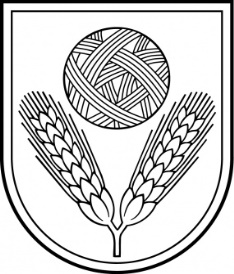 Rēzeknes novada DomeReģ.Nr.90009112679Atbrīvošanas aleja 95A, Rēzekne, LV – 4601,Tel. 646 22238; 646 22231, Fax. 646 25935,e–pasts: info@rezeknesnovads.lvInformācija internetā: http://www.rezeknesnovads.lv